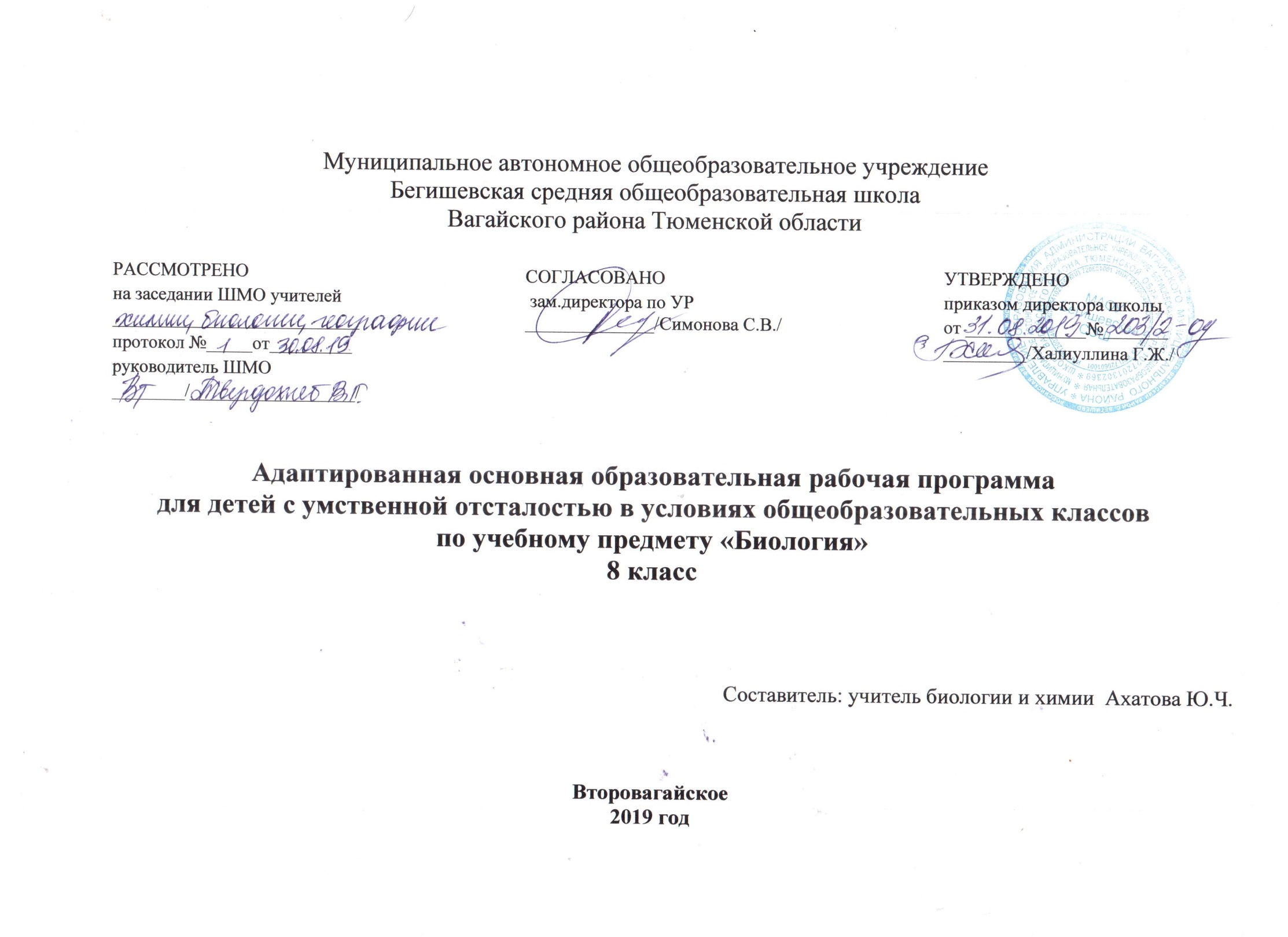 Планируемые результаты Метапредметные результаты обучения Учащиеся должны уметь: — давать характеристику методов изучения биологических объектов; — наблюдать и описывать различных представителей животного мира; — находить в различных источниках необходимую информацию о животных; — избирательно относиться к биологической информации, содержащейся в средствах массовой информации; — сравнивать животных изученных таксономических групп между собой; — использовать индуктивный и дедуктивный подходы при изучении крупных таксонов; — выявлять признаки сходства и различия в строении, образе жизни и поведении животных; — обобщать и делать выводы по изученному материалу; — работать с дополнительными источниками информации, использовать для поиска информации возможности Интернета; — представлять изученный материал, используя возможности компьютерных технологий. Личностные результаты обучения — Развитие и формирование интереса к изучению природы; — развитие интеллектуальных и творческих способностей; — воспитание бережного отношения к природе, формирование экологического сознания; — признание высокой ценности жизни, здоровья своего и других людей; — развитие мотивации к получению новых знаний Предметные результаты обучения - знать признаки биологических объектов: живых организмов, клеток и организмов животных, популяций, экосистем, животных своего региона; - знать сущность биологических процессов: обмен веществ и превращения энергии, питание, дыхание, выделение, транспорт веществ, рост, развитие, размножение, наследственность и изменчивость, регуляция жизнедеятельности организма, раздражимость; Содержание учебного предметаВведение (2 ч) Разнообразие животного мира. Позвоночные и беспозвоночные животные. Дикие и домашние животные. Места обитания животных и приспособленность их к условиям жизни (форма тела, покров, способ передвижения, дыхание, окраска: защитная, предостерегающая) Значение животных и их охрана. Животные, занесенные в Красную книгу. 2. Раздел I. Беспозвоночные животные (13 ч) 1. Общие признаки (1 ч)  Общие признаки беспозвоночных (отсутствие позвоночника и внутреннего скелета). Многообразие беспозвоночных: черви, медузы, раки, пауки, насекомые. 2. Дождевой червь (2 ч) Внешний вид дождевого червя, образ жизни, питание, особенности дыхания, способ передвижения. Роль дождевого червя в почвообразовании. 3. Насекомые (10 ч) Многообразие насекомых (стрекозы, тараканы и др.). Различия по внешнему виду, местам обитания, питанию. Бабочки. Отличительные признаки. Размножение и развитие (яйца, гусеница, куколка). Характеристика на примере одной из бабочек. Павлиний глаз. Траурница. Адмирал. Их значение. Яблонная плодожорка, бабочка – капустница. Наносимый вред. Меры борьбы. Тутовый шелкопряд. Внешний вид, образ жизни, питание, способ передвижения, польза, разведение. Жуки. Отличительные признаки. Размножение и развитие. Сравнительная характеристика. Комнатная муха. Характерные особенности. Вред. Меры борьбы. Правила гигиены. Медоносная пчела. Внешнее строение. Жизнь пчелиной семьи. Разведение пчел. Использование продуктов пчеловодства. Муравьи – санитары леса. Внешний вид. Состав семьи. Особенности жизни. Польза. Правила поведения в лесу. Охрана муравейников. Экскурсия в природу для наблюдения за насекомыми. 3. Раздел II. Позвоночные животные (53 ч) 1. Общее знакомство (1 ч) Общие признаки позвоночных животных: наличие позвоночника и внутреннего скелета. Классификация животных: рыбы, земноводные, пресмыкающиеся, птицы, млекопитающие. 2. Рыбы (4 ч) Общие признаки рыб. Среда обитания. Речные рыбы (пресноводные): окунь, щука, карп. Морские рыбы: треска, сельдь или другие, обитающие в данной местности. Внешнее строение, образ жизни, питание, дыхание, способ передвижения. 12 Размножение рыб. Рыбоводство. Домашний аквариум. Виды аквариумных рыб. Среда обитания. Особенности размножения. Питание. Кормление. Уход. Экскурсия к водоему для наблюдения за рыбной ловлей в зависимости от местных условий. 3. Земноводные (4 ч) Общие признаки земноводных. Лягушка. Место обитания, образ жизни. Внешнее строение, способ передвижения. Питание, дыхание, размножение. Знакомство с многообразием земноводных. Особенности внешнего вида и образа жизни. Значение в природе. Черты сходства и различия земноводных и рыб. Польза земноводных и их охрана. 4. Пресмыкающиеся (3 ч) Общие признаки пресмыкающихся. Внешнее строение, питание, дыхание. Размножение пресмыкающихся. Ящерица прыткая. Места обитания, образ жизни, особенности питания. Змеи. Отличительные особенности животных. Сравнительная характеристика: гадюка, уж. Использование змеиного яда в медицине. Скорая помощь при укусах змей. Черепахи, крокодилы. Отличительные признаки, среда обитания, питание, размножение и развитие. Сравнительная характеристика пресмыкающихся и земноводных. 5. Птицы (13) Дикие птицы. Общая характеристика птиц: наличие крыльев, пуха и перьев на теле. Особенности размножения: кладка яиц и выведение птенцов. Многообразие птиц, среда обитания, образ жизни, питание, приспособление к среде обитания. Птицы перелетные и неперелетные (зимующие, оседлые). Птицы леса: большой пестрый дятел, синица. Хищные птицы: сова, орел. Птицы, кормящиеся в воздухе: ласточка, стриж. Водоплавающие птицы: утка – кряква, лебедь, пеликан. Птицы, обитающие близ жилища человека: голубь, ворона, воробей, трясогузка или другие местные представители пернатых. Особенности образа жизни каждой группы птиц. Гнездование и забота о потомстве. Охрана птиц. Птицы в живом уголке. Попугаи, канарейки, щеглы. Уход за ними. Домашние птицы: курица, гусь, утка, индюшка. Особенности внешнего строения питания, размножения и развития. Строение яйца. Уход за домашними птицами. Содержание, кормление, разведение. Значение птицеводства. Экскурсия: Цель – наблюдение за поведением птиц в природе; подкормка зимующих птиц; наблюдение и уход за птицами в живом уголке.  6. Млекопитающие животные (27 ч) Общее знакомство . Разнообразие млекопитающих животных. Общие признаки млекопитающих. Классификация млекопитающих животных: дикие и сельскохозяйственные. Дикие млекопитающие животные  Грызуны. Общие признаки грызунов: внешний вид, среда обитания, образ жизни, питание, размножение. Мышь, белка, суслик, бобр. Отличительные особенности каждого животного. Значение грызунов в природе и хозяйственной деятельности человека. Польза и вред, приносимые грызунами. Охрана белок и бобров. Зайцеобразные. Общие признаки: внешний вид, среда обитания, образ жизни, питание, значение в природе. Хищные звери. Общие признаки хищных зверей. Внешний вид, отличительные особенности. Особенности некоторых хищников. Образ жизни. Добыча пищи. Черты сходства и различия. Псовые (собачьи): волк, лисица. Медвежьи: медведи бурый, белый. Кошачьи: снежный барс, рысь, лев, тигр. Сравнительные характеристики. Пушные звери: соболь, куница, норка, песец. Пушистые звери в природе. Копытные дикие животные. Кабан, лось. Общие признаки. Внешний вид и отличительные особенности. Образ жизни, питание, места обитания. Охрана животных. Морские животные. Ластоногие. Тюлень, морж. Общие признаки: внешний вид, среда обитания, питание, размножение и развитие. Отличительные особенности, распространение и значение. Китообразные. Кит, дельфин. Внешний вид, места обитания, образ питания. Способ передвижения. Особенности вскармливания детенышей. Значение китообразных. Охрана морских млекопитающих. Морские животные занесенные в Красную книгу. Приматы. Общая характеристика. Знакомство с отличительными особенностями различных групп. Питание. Уход за потомством. Места обитания. Экскурсия в зоопарк, краеведческий музей.4. Раздел 111  Сельскохозяйственные животные ( 10)  Кролик. Внешний вид и характерные особенности кролика. Питание. Содержание кроликов. Разведение. Отличительные особенности внешнего строения коровы. Особенности питания. Корма для коров. Молочная продуктивность коров. Вскармливание телят. Некоторые местные породы. Современные фермы: содержание коров, телят. Овца. Характерные особенности внешнего вида. Распространение овец. Питание. Способность к поеданию низкорослых растений, а также растений, имеющих горький и соленый вкус. Содержание овец в зимний и летний периоды. Свинья. Внешнее строение. Уход и кормление. Свиноводческие фермы. Лошадь. Внешний вид, особенности. Уход и кормление. Значение в народном хозяйстве. Верховые лошади, тяжеловозы, рысаки. Северный олень. Внешний вид. Особенности питания. Приспособленность к условиям жизни. Значение. Оленеводство. Верблюд. Внешний вид. Особенности питания. Приспособленность к условиям жизни. Значение для человека. Экскурсия на ферму, участие в раздаче кормов, убор помещения. Домашние питомцы  Собаки. Особенности внешнего вида. Породы. Содержание и уход. Санитарно – гигиенические требования к их содержанию. Заболевания и оказание первой помощи животным. Кошки. Особенности внешнего вида. Породы. Содержание и уход. Санитарно – гигиенические требования к их содержанию. Заболевания и оказание первой помощи животным. Животные в живом уголке. Образ жизни. Уход. Кормление. Уборка их жилищаТематическое планирование
КАЛЕНДАРНО-ТЕМАТИЧЕСКИЙ ПЛАН№ п/п темНаименование разделови темКоличество часов№ п/п темНаименование разделови темКоличество часов1Введение 22Беспозвоночные животные133Позвоночные животные43Рыбы4Земноводные4Пресмыкающиеся3Птицы13Млекопитающие184Сельскохозяйственные млекопитающие10ДатаДатаДатаДатаДатаДатаДатаДатаДатаДата№урока№урокаТемаТемаТемаТемаКол-во часовКол-во часовКол-во часовКол-во часовКол-во часовКол-во часовКол-во часовКол-во часовКол-во часовКол-во часовТип урокаТип урокаТип урокаТип урокаОсновные термины и понятияОсновные термины и понятияОсновные термины и понятияУчебно-дидактическое обеспечениеНРККоррекционная работапланпланпланпланпланпланпланпланфактфакт№урока№урокаТемаТемаТемаТемаКол-во часовКол-во часовКол-во часовКол-во часовКол-во часовКол-во часовКол-во часовКол-во часовКол-во часовКол-во часовТип урокаТип урокаТип урокаТип урокаОсновные термины и понятияОсновные термины и понятияОсновные термины и понятияУчебно-дидактическое обеспечениеНРККоррекционная работаI четверть 16 часовВведение (2ч)I четверть 16 часовВведение (2ч)I четверть 16 часовВведение (2ч)I четверть 16 часовВведение (2ч)I четверть 16 часовВведение (2ч)I четверть 16 часовВведение (2ч)I четверть 16 часовВведение (2ч)I четверть 16 часовВведение (2ч)I четверть 16 часовВведение (2ч)I четверть 16 часовВведение (2ч)I четверть 16 часовВведение (2ч)I четверть 16 часовВведение (2ч)I четверть 16 часовВведение (2ч)I четверть 16 часовВведение (2ч)I четверть 16 часовВведение (2ч)I четверть 16 часовВведение (2ч)I четверть 16 часовВведение (2ч)I четверть 16 часовВведение (2ч)I четверть 16 часовВведение (2ч)I четверть 16 часовВведение (2ч)I четверть 16 часовВведение (2ч)I четверть 16 часовВведение (2ч)I четверть 16 часовВведение (2ч)I четверть 16 часовВведение (2ч)I четверть 16 часовВведение (2ч)I четверть 16 часовВведение (2ч)I четверть 16 часовВведение (2ч)I четверть 16 часовВведение (2ч)I четверть 16 часовВведение (2ч)I четверть 16 часовВведение (2ч)I четверть 16 часовВведение (2ч)I четверть 16 часовВведение (2ч)I четверть 16 часовВведение (2ч)I четверть 16 часовВведение (2ч)I четверть 16 часовВведение (2ч)I четверть 16 часовВведение (2ч)03.0903.0903.0903.0903.0903.0903.0903.0911Многообразие животного мира. Места обитания животных и приспособленность их к условиям жизни.Стр. 3-6Многообразие животного мира. Места обитания животных и приспособленность их к условиям жизни.Стр. 3-6Многообразие животного мира. Места обитания животных и приспособленность их к условиям жизни.Стр. 3-6Многообразие животного мира. Места обитания животных и приспособленность их к условиям жизни.Стр. 3-6111111111Урок сообщения новых знанийУрок сообщения новых знанийУрок сообщения новых знанийУрок сообщения новых знанийУрок сообщения новых знанийДикие и домашние животныеДикие и домашние животныеДикие и домашние животныеУчебник, тетрадь, ЦОРМногообразие животного мира в Челябинской области.Коррекция и развития устойчивости внимания и умения осуществлять его переключение.05.0905.0905.0905.0905.0905.0905.0905.0922Значение животных в народном хозяйстве. Охрана животных.Стр. 6-9Значение животных в народном хозяйстве. Охрана животных.Стр. 6-9Значение животных в народном хозяйстве. Охрана животных.Стр. 6-9Значение животных в народном хозяйстве. Охрана животных.Стр. 6-9111111111Комбини-рованныйКомбини-рованныйКомбини-рованныйКомбини-рованныйКомбини-рованныйКрасная книга, заповедники, заказники, редкие животные.Красная книга, заповедники, заказники, редкие животные.Красная книга, заповедники, заказники, редкие животные.Учебник, тетрадь, ЦОРОхрана животных на УралеРазвитие слуховой, зрительной памяти, умения использовать приемы запоминания и припоминания.Беспозвоночные животные 13 часовБеспозвоночные животные 13 часовБеспозвоночные животные 13 часовБеспозвоночные животные 13 часовБеспозвоночные животные 13 часовБеспозвоночные животные 13 часовБеспозвоночные животные 13 часовБеспозвоночные животные 13 часовБеспозвоночные животные 13 часовБеспозвоночные животные 13 часовБеспозвоночные животные 13 часовБеспозвоночные животные 13 часовБеспозвоночные животные 13 часовБеспозвоночные животные 13 часовБеспозвоночные животные 13 часовБеспозвоночные животные 13 часовБеспозвоночные животные 13 часовБеспозвоночные животные 13 часовБеспозвоночные животные 13 часовБеспозвоночные животные 13 часовБеспозвоночные животные 13 часовБеспозвоночные животные 13 часовБеспозвоночные животные 13 часовБеспозвоночные животные 13 часовБеспозвоночные животные 13 часовБеспозвоночные животные 13 часовБеспозвоночные животные 13 часовБеспозвоночные животные 13 часовБеспозвоночные животные 13 часовБеспозвоночные животные 13 часовБеспозвоночные животные 13 часовБеспозвоночные животные 13 часовБеспозвоночные животные 13 часовБеспозвоночные животные 13 часовБеспозвоночные животные 13 часовБеспозвоночные животные 13 часов10.0910.0910.0910.0910.0910.0910.0933Общие признаки беспозвоночных животных: отсутствие костного скелета.Стр. 10-11Общие признаки беспозвоночных животных: отсутствие костного скелета.Стр. 10-11Общие признаки беспозвоночных животных: отсутствие костного скелета.Стр. 10-11Общие признаки беспозвоночных животных: отсутствие костного скелета.Стр. 10-11111111111Урок сообщения новых знанийУрок сообщения новых знанийУрок сообщения новых знанийУрок сообщения новых знанийУрок сообщения новых знанийБеспозвоночные животныеБеспозвоночные животныеБеспозвоночные животныеУчебник, тетрадь, ЦОР,Коррекция и развитие концентрации и устойчивости внимания.ЧервиЧервиЧервиЧервиЧервиЧервиЧервиЧервиЧервиЧервиЧервиЧервиЧервиЧервиЧервиЧервиЧервиЧервиЧервиЧервиЧервиЧервиЧервиЧервиЧервиЧервиЧервиЧервиЧервиЧервиЧервиЧервиЧервиЧервиЧервиЧерви12.0912.0912.0912.0912.0912.0912.0944Общие признаки червей. Дождевые черви. Внешний вид дождевого червя, образ жизни, питание, дыхание, способ передвижения. Роль дождевого червя в почвообразования.Стр. 12-15Дем-ция живого червяОбщие признаки червей. Дождевые черви. Внешний вид дождевого червя, образ жизни, питание, дыхание, способ передвижения. Роль дождевого червя в почвообразования.Стр. 12-15Дем-ция живого червяОбщие признаки червей. Дождевые черви. Внешний вид дождевого червя, образ жизни, питание, дыхание, способ передвижения. Роль дождевого червя в почвообразования.Стр. 12-15Дем-ция живого червяОбщие признаки червей. Дождевые черви. Внешний вид дождевого червя, образ жизни, питание, дыхание, способ передвижения. Роль дождевого червя в почвообразования.Стр. 12-15Дем-ция живого червя111111111Урок сообщения новых знанийУрок сообщения новых знанийУрок сообщения новых знанийУрок сообщения новых знанийУрок сообщения новых знанийЧерви, членики – кольца, дождевые черви.Черви, членики – кольца, дождевые черви.Черви, членики – кольца, дождевые черви.Учебник, тетрадь, ЦОР, живой червьКоррекция эмоционально-волевой сферы (способности к волевому усилию)17.0917.0917.0917.0917.0917.0955Круглые черви – паразиты человека (глиста). Аскариды – возбудители глистных заболеваний. Внешний вид. Особенности питания. Вред глистов. Профилактика и борьба с глистными заболеваниями.Стр. 15-19Круглые черви – паразиты человека (глиста). Аскариды – возбудители глистных заболеваний. Внешний вид. Особенности питания. Вред глистов. Профилактика и борьба с глистными заболеваниями.Стр. 15-19Круглые черви – паразиты человека (глиста). Аскариды – возбудители глистных заболеваний. Внешний вид. Особенности питания. Вред глистов. Профилактика и борьба с глистными заболеваниями.Стр. 15-19Круглые черви – паразиты человека (глиста). Аскариды – возбудители глистных заболеваний. Внешний вид. Особенности питания. Вред глистов. Профилактика и борьба с глистными заболеваниями.Стр. 15-19111111111Комбени-ованныйКомбени-ованныйКомбени-ованныйКомбени-ованныйКомбени-ованныйЧерви – паразиты, аскариды, глисты, санитары водоемов, черви-сосальщикиЧерви – паразиты, аскариды, глисты, санитары водоемов, черви-сосальщикиЧерви – паразиты, аскариды, глисты, санитары водоемов, черви-сосальщикиУчебник, тетрадь, ЦОРПрофилактика с глистными заболеваниями в условиях школы-интернатаКоррекция и развитие мышления (анализ и синтез)НасекомыеНасекомыеНасекомыеНасекомыеНасекомыеНасекомыеНасекомыеНасекомыеНасекомыеНасекомыеНасекомыеНасекомыеНасекомыеНасекомыеНасекомыеНасекомыеНасекомыеНасекомыеНасекомыеНасекомыеНасекомыеНасекомыеНасекомыеНасекомыеНасекомыеНасекомыеНасекомыеНасекомыеНасекомыеНасекомыеНасекомыеНасекомыеНасекомыеНасекомыеНасекомыеНасекомые19.0919.0919.0919.0919.0919.0919.0966Общие признаки насекомых. Места обитания. Питание насекомых. Роль насекомых в природе и хозяйственной деятельности человека. Внешний вид насекомых.Стр. 20-23Общие признаки насекомых. Места обитания. Питание насекомых. Роль насекомых в природе и хозяйственной деятельности человека. Внешний вид насекомых.Стр. 20-23Общие признаки насекомых. Места обитания. Питание насекомых. Роль насекомых в природе и хозяйственной деятельности человека. Внешний вид насекомых.Стр. 20-23Общие признаки насекомых. Места обитания. Питание насекомых. Роль насекомых в природе и хозяйственной деятельности человека. Внешний вид насекомых.Стр. 20-23111111111Урок сообщения новых знанийУрок сообщения новых знанийУрок сообщения новых знанийУрок сообщения новых знанийУрок сообщения новых знанийНасекомые, дыхальца, усики, крылья, грудь, ноги, глазаНасекомые, дыхальца, усики, крылья, грудь, ноги, глазаНасекомые, дыхальца, усики, крылья, грудь, ноги, глазаУчебник, тетрадь, ЦОРКоррекция и развитие внимания: объем, переключение, распределение, устойчивость и переключение.24.0924.0924.0924.0924.0924.0924.0977Бабочка – капустница (и её гусеница). Внешнее строение, образ жизни, питание, дыхание, способ передвижения. Размножение. Вред, при носимый этим насекомым (повреждение растений). Меры борьбы с вредным насекомым.Стр. 23-25Дем-ция коллекции насекомыхБабочка – капустница (и её гусеница). Внешнее строение, образ жизни, питание, дыхание, способ передвижения. Размножение. Вред, при носимый этим насекомым (повреждение растений). Меры борьбы с вредным насекомым.Стр. 23-25Дем-ция коллекции насекомыхБабочка – капустница (и её гусеница). Внешнее строение, образ жизни, питание, дыхание, способ передвижения. Размножение. Вред, при носимый этим насекомым (повреждение растений). Меры борьбы с вредным насекомым.Стр. 23-25Дем-ция коллекции насекомыхБабочка – капустница (и её гусеница). Внешнее строение, образ жизни, питание, дыхание, способ передвижения. Размножение. Вред, при носимый этим насекомым (повреждение растений). Меры борьбы с вредным насекомым.Стр. 23-25Дем-ция коллекции насекомых111111111Комбени-рованныйКомбени-рованныйКомбени-рованныйКомбени-рованныйКомбени-рованныйБабочка-капустница, куколка, линькаБабочка-капустница, куколка, линькаБабочка-капустница, куколка, линькаУчебник, тетрадь, ЦОР, коллекция насекомыхКоррекция памяти: быстроты и прочности запоминания.26.0926.0926.0926.0926.0926.0926.0988Яблонная плодожорка. Внешнее строение, образ жизни, питание, дыхание, способ передвижения. Размножение. Вред, при носимый этим насекомым (повреждение растений). Меры борьбы с вредным насекомым.Стр. 25-27Дем-ция коллекции насекомыхЯблонная плодожорка. Внешнее строение, образ жизни, питание, дыхание, способ передвижения. Размножение. Вред, при носимый этим насекомым (повреждение растений). Меры борьбы с вредным насекомым.Стр. 25-27Дем-ция коллекции насекомыхЯблонная плодожорка. Внешнее строение, образ жизни, питание, дыхание, способ передвижения. Размножение. Вред, при носимый этим насекомым (повреждение растений). Меры борьбы с вредным насекомым.Стр. 25-27Дем-ция коллекции насекомыхЯблонная плодожорка. Внешнее строение, образ жизни, питание, дыхание, способ передвижения. Размножение. Вред, при носимый этим насекомым (повреждение растений). Меры борьбы с вредным насекомым.Стр. 25-27Дем-ция коллекции насекомых111111111Комбени-рованныйКомбени-рованныйКомбени-рованныйКомбени-рованныйКомбени-рованныйЯблонная плодожорка – вредитель плодовых садов, гусеницаЯблонная плодожорка – вредитель плодовых садов, гусеницаЯблонная плодожорка – вредитель плодовых садов, гусеницаУчебник, тетрадь, ЦОРколлекция насекомыхКоррекция и развитие наглядно-образного мышления.01.1001.1001.1001.1001.1001.1001.1099Майский жук. Внешнее строение, образ жизни, питание, дыхание, способ передвижения. Размножение. Вред, при носимый этим насекомым (повреждение растений). Меры борьбы с вредным насекомым.Стр. 27-29Дем-ция коллекции насекомыхМайский жук. Внешнее строение, образ жизни, питание, дыхание, способ передвижения. Размножение. Вред, при носимый этим насекомым (повреждение растений). Меры борьбы с вредным насекомым.Стр. 27-29Дем-ция коллекции насекомыхМайский жук. Внешнее строение, образ жизни, питание, дыхание, способ передвижения. Размножение. Вред, при носимый этим насекомым (повреждение растений). Меры борьбы с вредным насекомым.Стр. 27-29Дем-ция коллекции насекомыхМайский жук. Внешнее строение, образ жизни, питание, дыхание, способ передвижения. Размножение. Вред, при носимый этим насекомым (повреждение растений). Меры борьбы с вредным насекомым.Стр. 27-29Дем-ция коллекции насекомых111111111Комбени-рованныйКомбени-рованныйКомбени-рованныйКомбени-рованныйКомбени-рованныйМайский жук, личинка, яйцаМайский жук, личинка, яйцаМайский жук, личинка, яйцаУчебник, тетрадь, ЦОР.коллекция насекомыхКоррекция и развитие зрительного и слухового восприятия.03.1003.1003.1003.1003.1003.1003.101010Комнатная муха. Внешнее строение, образ жизни, питание, дыхание, способ передвижения. Размножение. Вред, при носимый этим насекомым (повреждение растений). Меры борьбы с вредным насекомым.Стр. 29-31Дем-ция коллекции насекомыхКомнатная муха. Внешнее строение, образ жизни, питание, дыхание, способ передвижения. Размножение. Вред, при носимый этим насекомым (повреждение растений). Меры борьбы с вредным насекомым.Стр. 29-31Дем-ция коллекции насекомыхКомнатная муха. Внешнее строение, образ жизни, питание, дыхание, способ передвижения. Размножение. Вред, при носимый этим насекомым (повреждение растений). Меры борьбы с вредным насекомым.Стр. 29-31Дем-ция коллекции насекомыхКомнатная муха. Внешнее строение, образ жизни, питание, дыхание, способ передвижения. Размножение. Вред, при носимый этим насекомым (повреждение растений). Меры борьбы с вредным насекомым.Стр. 29-31Дем-ция коллекции насекомых111111111Комбени-рованныйКомбени-рованныйКомбени-рованныйКомбени-рованныйКомбени-рованныйМуха, яйца, личинки, куколкаМуха, яйца, личинки, куколкаМуха, яйца, личинки, куколкаУчебник, тетрадь, ЦОР, коллекция насекомыхБорьба с насекомыми – вредителями в Челябинской областиКоррекция и развитие мышления: анализ, синтез, обобщения и исключения.08.1008.1008.1008.1008.1008.1008.101111Пчела – полезное в хозяйственной деятельности человека насекомое. Внешнее строение, образ жизни, питание. Способ передвижения. Размножение. Пчелиная семья и её жизнь.Стр. 31-33Дем-ция коллекции насекомыхПчела – полезное в хозяйственной деятельности человека насекомое. Внешнее строение, образ жизни, питание. Способ передвижения. Размножение. Пчелиная семья и её жизнь.Стр. 31-33Дем-ция коллекции насекомыхПчела – полезное в хозяйственной деятельности человека насекомое. Внешнее строение, образ жизни, питание. Способ передвижения. Размножение. Пчелиная семья и её жизнь.Стр. 31-33Дем-ция коллекции насекомыхПчела – полезное в хозяйственной деятельности человека насекомое. Внешнее строение, образ жизни, питание. Способ передвижения. Размножение. Пчелиная семья и её жизнь.Стр. 31-33Дем-ция коллекции насекомых111111111Комбени-рованныйКомбени-рованныйКомбени-рованныйКомбени-рованныйКомбени-рованныйПчелы, соты, роение.Пчелы, соты, роение.Пчелы, соты, роение.Учебник, тетрадь, ЦОРколлекция насекомыхКоррекция связной устной речи, путем составлении устных рассказов10.1010.1010.1010.1010.1010.1010.101212Тутовый шелкопряд – полезное в хозяйственной деятельности человека насекомое. Внешнее строение, образ жизни, питание. Способ передвижения. Размножение. Разведение тутового шелкопряда.Стр. 35-36Дем-ция коллекции насекомыхТутовый шелкопряд – полезное в хозяйственной деятельности человека насекомое. Внешнее строение, образ жизни, питание. Способ передвижения. Размножение. Разведение тутового шелкопряда.Стр. 35-36Дем-ция коллекции насекомыхТутовый шелкопряд – полезное в хозяйственной деятельности человека насекомое. Внешнее строение, образ жизни, питание. Способ передвижения. Размножение. Разведение тутового шелкопряда.Стр. 35-36Дем-ция коллекции насекомыхТутовый шелкопряд – полезное в хозяйственной деятельности человека насекомое. Внешнее строение, образ жизни, питание. Способ передвижения. Размножение. Разведение тутового шелкопряда.Стр. 35-36Дем-ция коллекции насекомых111111111Комбени-рованныйКомбени-рованныйКомбени-рованныйКомбени-рованныйКомбени-рованныйТутовый шелкопряд, грена, коконы.Тутовый шелкопряд, грена, коконы.Тутовый шелкопряд, грена, коконы.Учебник, тетрадь, ЦОР, коллекция насекомыхКоррекция и развитие произвольного внимания, повышение уровня его концентрации.15.1015.1015.1015.1015.101313Значение одомашненных насекомых в народном хозяйстве и уход за ними. Получение меда от пчел и шелковых нитей от шелкопряда.Стр. 33-34,36-37Значение одомашненных насекомых в народном хозяйстве и уход за ними. Получение меда от пчел и шелковых нитей от шелкопряда.Стр. 33-34,36-37Значение одомашненных насекомых в народном хозяйстве и уход за ними. Получение меда от пчел и шелковых нитей от шелкопряда.Стр. 33-34,36-37Значение одомашненных насекомых в народном хозяйстве и уход за ними. Получение меда от пчел и шелковых нитей от шелкопряда.Стр. 33-34,36-37111111111Комбени-рованныйКомбени-рованныйКомбени-рованныйКомбени-рованныйКомбени-рованныйПасека, пчеловодство, роение, шелкПасека, пчеловодство, роение, шелкПасека, пчеловодство, роение, шелкУчебник, тетрадь, ЦОРПчеловодство на Южном УралеКоррекция и развитие наглядно-образного мышления.17.1017.1017.1017.1017.101414Экскурсия в природу для наблюдения за насекомыми.Экскурсия в природу для наблюдения за насекомыми.Экскурсия в природу для наблюдения за насекомыми.Экскурсия в природу для наблюдения за насекомыми.111111111Комбени-рованныйКомбени-рованныйКомбени-рованныйКомбени-рованныйКомбени-рованныйУчебник, тетрадьНасекомые Челябинской области.Коррекция внимания (объем и переключение)22.1022.1022.1022.1022.101515Демонстрация фильма о насекомых «Класс насекомые»Демонстрация фильма о насекомых «Класс насекомые»Демонстрация фильма о насекомых «Класс насекомые»Демонстрация фильма о насекомых «Класс насекомые»111111111Комбени-рованныйКомбени-рованныйКомбени-рованныйКомбени-рованныйКомбени-рованныйКласс насекомыеКласс насекомыеКласс насекомыеDVD диск с учебным фильмомРазвитие слуховой, зрительной памяти, умения использовать приемы запоминания и припоминания.Позвоночные животные 53 часаПозвоночные животные 53 часаПозвоночные животные 53 часаПозвоночные животные 53 часаПозвоночные животные 53 часаПозвоночные животные 53 часаПозвоночные животные 53 часаПозвоночные животные 53 часаПозвоночные животные 53 часаПозвоночные животные 53 часаПозвоночные животные 53 часаПозвоночные животные 53 часаПозвоночные животные 53 часаПозвоночные животные 53 часаПозвоночные животные 53 часаПозвоночные животные 53 часаПозвоночные животные 53 часаПозвоночные животные 53 часаПозвоночные животные 53 часаПозвоночные животные 53 часаПозвоночные животные 53 часаПозвоночные животные 53 часаПозвоночные животные 53 часаПозвоночные животные 53 часаПозвоночные животные 53 часаПозвоночные животные 53 часаПозвоночные животные 53 часаПозвоночные животные 53 часаПозвоночные животные 53 часаПозвоночные животные 53 часаПозвоночные животные 53 часаПозвоночные животные 53 часаПозвоночные животные 53 часаПозвоночные животные 53 часаПозвоночные животные 53 часаПозвоночные животные 53 часа24.1024.1024.101616Общие признаки позвоночных животных: наличие позвоночника (внутреннего скелета).Стр. 44-45Общие признаки позвоночных животных: наличие позвоночника (внутреннего скелета).Стр. 44-45Общие признаки позвоночных животных: наличие позвоночника (внутреннего скелета).Стр. 44-45Общие признаки позвоночных животных: наличие позвоночника (внутреннего скелета).Стр. 44-45111111111Урок сообщения новых знанийУрок сообщения новых знанийУрок сообщения новых знанийУрок сообщения новых знанийУрок сообщения новых знанийПозвоночные животные, скелетПозвоночные животные, скелетПозвоночные животные, скелетУчебник, тетрадь, ЦОРКоррекция и развитие произвольного внимания: концентрации и устойчивости, умение работать по словесной инструкции учителя.»РыбыРыбыРыбыРыбыРыбыРыбыРыбыРыбыРыбыРыбыРыбыРыбыРыбыРыбыРыбыРыбыРыбыРыбыРыбыРыбыРыбыРыбыРыбыРыбыРыбыРыбыРыбыРыбыРыбыРыбыРыбыРыбыРыбыРыбыРыбыРыбы05.1105.1105.1105.111717Общие признаки рыб. Среда обитания – водоемы. Внешнее строение, питание, дыхание, кровообращение, нервная система, органы чувств.Стр. 46-52Дем-ция живой рыбы, скелета рыбыОбщие признаки рыб. Среда обитания – водоемы. Внешнее строение, питание, дыхание, кровообращение, нервная система, органы чувств.Стр. 46-52Дем-ция живой рыбы, скелета рыбыОбщие признаки рыб. Среда обитания – водоемы. Внешнее строение, питание, дыхание, кровообращение, нервная система, органы чувств.Стр. 46-52Дем-ция живой рыбы, скелета рыбыОбщие признаки рыб. Среда обитания – водоемы. Внешнее строение, питание, дыхание, кровообращение, нервная система, органы чувств.Стр. 46-52Дем-ция живой рыбы, скелета рыбы111111111Урок сообщения новых знанийУрок сообщения новых знанийУрок сообщения новых знанийУрок сообщения новых знанийУрок сообщения новых знанийРыбы, голова, туловище, хвост, костная пластинка, плавники, жабры.Рыбы, голова, туловище, хвост, костная пластинка, плавники, жабры.Рыбы, голова, туловище, хвост, костная пластинка, плавники, жабры.Учебник, тетрадь, ЦОР, скелет рыбы.Развитие и коррекция мышления, умение устанавливать причинно-следственные зависимости.07.1107.1107.1107.111818Речные рыбы (окунь, щука, карп). Морские рыбы (треска, сельдь).Стр. 54-58Речные рыбы (окунь, щука, карп). Морские рыбы (треска, сельдь).Стр. 54-58Речные рыбы (окунь, щука, карп). Морские рыбы (треска, сельдь).Стр. 54-58Речные рыбы (окунь, щука, карп). Морские рыбы (треска, сельдь).Стр. 54-58111111111Комбени-рованныйКомбени-рованныйКомбени-рованныйКомбени-рованныйКомбени-рованныйРечные рыбы, морские рыбы, косяки, трал, рыболовствоРечные рыбы, морские рыбы, косяки, трал, рыболовствоРечные рыбы, морские рыбы, косяки, трал, рыболовствоУчебник, тетрадь, ЦОРРыбы обитающие в реках и озерах Челябинской областиКоррекция памяти: быстроты и прочности запоминания.12.1112.1112.1112.111919Размножение рыб.Стр. 52-54Размножение рыб.Стр. 52-54Размножение рыб.Стр. 52-54Размножение рыб.Стр. 52-54111111111Комбени-рованныйКомбени-рованныйКомбени-рованныйКомбени-рованныйКомбени-рованныйИкринки, личинки, малькиИкринки, личинки, малькиИкринки, личинки, малькиУчебник, тетрадь, ЦОРКоррекция и развитие внимания (объем и переключение), зрительного и слухового восприятия.14.1114.1114.1114.112020Демонстрация фильма о рыбах «Класс рыбы»Демонстрация фильма о рыбах «Класс рыбы»Демонстрация фильма о рыбах «Класс рыбы»Демонстрация фильма о рыбах «Класс рыбы»11111111Комбени-рованныйКомбени-рованныйКомбени-рованныйКомбени-рованныйКомбени-рованныйКомбени-рованныйКласс рыбыКласс рыбыКласс рыбыУчебник, тетрадь, ЦОР.Коррекция и развитие мышления: анализ и синтез, сравнение и обобщение.ЗемноводныеЗемноводныеЗемноводныеЗемноводныеЗемноводныеЗемноводныеЗемноводныеЗемноводныеЗемноводныеЗемноводныеЗемноводныеЗемноводныеЗемноводныеЗемноводныеЗемноводныеЗемноводныеЗемноводныеЗемноводныеЗемноводныеЗемноводныеЗемноводныеЗемноводныеЗемноводныеЗемноводныеЗемноводныеЗемноводныеЗемноводныеЗемноводныеЗемноводныеЗемноводныеЗемноводныеЗемноводныеЗемноводныеЗемноводныеЗемноводныеЗемноводные19.112121Общие признаки земноводных. Среда обитания. Лягушка. Место обитания, образ жизни. Внешнее строение лягушки, способ передвижения.Стр. 72-74Дем-ция влажного препарата лягушки.Общие признаки земноводных. Среда обитания. Лягушка. Место обитания, образ жизни. Внешнее строение лягушки, способ передвижения.Стр. 72-74Дем-ция влажного препарата лягушки.Общие признаки земноводных. Среда обитания. Лягушка. Место обитания, образ жизни. Внешнее строение лягушки, способ передвижения.Стр. 72-74Дем-ция влажного препарата лягушки.Общие признаки земноводных. Среда обитания. Лягушка. Место обитания, образ жизни. Внешнее строение лягушки, способ передвижения.Стр. 72-74Дем-ция влажного препарата лягушки.11111111Урок сообщения новых знанийУрок сообщения новых знанийУрок сообщения новых знанийУрок сообщения новых знанийУрок сообщения новых знанийУрок сообщения новых знанийЗемноводные, позвоночные животные, передняя и задняя конечности, перепонкиЗемноводные, позвоночные животные, передняя и задняя конечности, перепонкиЗемноводные, позвоночные животные, передняя и задняя конечности, перепонкиУчебник, тетрадь, ЦОР, влажный препарат лягушкиМеста обитания лягушек в Челябинской областиКоррекция памяти: быстроты и прочности запоминания.21.112222Внутреннее строение земноводных. Питание, дыхание, кровообращение, нервная система, органы чувств.Стр. 75-77Внутреннее строение земноводных. Питание, дыхание, кровообращение, нервная система, органы чувств.Стр. 75-77Внутреннее строение земноводных. Питание, дыхание, кровообращение, нервная система, органы чувств.Стр. 75-77Внутреннее строение земноводных. Питание, дыхание, кровообращение, нервная система, органы чувств.Стр. 75-7711111111Комбени-рованныйКомбени-рованныйКомбени-рованныйКомбени-рованныйКомбени-рованныйКомбени-рованныйЧереп, органы пищеварения, кровообраще-ния, дыхания, нервная система.Череп, органы пищеварения, кровообраще-ния, дыхания, нервная система.Череп, органы пищеварения, кровообраще-ния, дыхания, нервная система.Учебник, тетрадь, ЦОРРазвитие и коррекция мышления: сравнение и обобщение, анализ и синтез.26.112323Размножение лягушки. Черты сходства с рыбами и отличия от рыб по строению, образу жизни и размножению.Стр. 77-79Размножение лягушки. Черты сходства с рыбами и отличия от рыб по строению, образу жизни и размножению.Стр. 77-79Размножение лягушки. Черты сходства с рыбами и отличия от рыб по строению, образу жизни и размножению.Стр. 77-79Размножение лягушки. Черты сходства с рыбами и отличия от рыб по строению, образу жизни и размножению.Стр. 77-7911111111Комбени-рованныйКомбени-рованныйКомбени-рованныйКомбени-рованныйКомбени-рованныйКомбени-рованныйИкринки, головастики, лягушонок.Икринки, головастики, лягушонок.Икринки, головастики, лягушонок.Учебник, тетрадь, ЦОРКоррекция и развитие мышления: обобщение и сравнение28.112424Жаба. Особенности внешнего строения и образ жизни. Значение и охрана земноводных.Стр. 80-81Жаба. Особенности внешнего строения и образ жизни. Значение и охрана земноводных.Стр. 80-81Жаба. Особенности внешнего строения и образ жизни. Значение и охрана земноводных.Стр. 80-81Жаба. Особенности внешнего строения и образ жизни. Значение и охрана земноводных.Стр. 80-8111111111Комбени-рованныйКомбени-рованныйКомбени-рованныйКомбени-рованныйКомбени-рованныйКомбени-рованныйЖаба, бородавки.Жаба, бородавки.Жаба, бородавки.Учебник, тетрадь, ЦОРОхрана земноводных на Южном УралеРазвитие речи, умения отвечать полными, развернутыми высказываниями на вопросы учителяПресмыкающиесяПресмыкающиесяПресмыкающиесяПресмыкающиесяПресмыкающиесяПресмыкающиесяПресмыкающиесяПресмыкающиесяПресмыкающиесяПресмыкающиесяПресмыкающиесяПресмыкающиесяПресмыкающиесяПресмыкающиесяПресмыкающиесяПресмыкающиесяПресмыкающиесяПресмыкающиесяПресмыкающиесяПресмыкающиесяПресмыкающиесяПресмыкающиесяПресмыкающиесяПресмыкающиесяПресмыкающиесяПресмыкающиесяПресмыкающиесяПресмыкающиесяПресмыкающиесяПресмыкающиесяПресмыкающиесяПресмыкающиесяПресмыкающиесяПресмыкающиесяПресмыкающиесяПресмыкающиеся03.122525Общие признаки пресмыкающихся (передвижение – ползание по суше). Внешнее строение.Стр. 82-84Дем-ция влажного препаратаОбщие признаки пресмыкающихся (передвижение – ползание по суше). Внешнее строение.Стр. 82-84Дем-ция влажного препаратаОбщие признаки пресмыкающихся (передвижение – ползание по суше). Внешнее строение.Стр. 82-84Дем-ция влажного препаратаОбщие признаки пресмыкающихся (передвижение – ползание по суше). Внешнее строение.Стр. 82-84Дем-ция влажного препарата1111111Урок сообщения новых знанийУрок сообщения новых знанийУрок сообщения новых знанийУрок сообщения новых знанийУрок сообщения новых знанийУрок сообщения новых знанийПресмыкаю-щиеся, прыткая ящерица, ужи, гадюки, крокодилы, черепахи.Пресмыкаю-щиеся, прыткая ящерица, ужи, гадюки, крокодилы, черепахи.Пресмыкаю-щиеся, прыткая ящерица, ужи, гадюки, крокодилы, черепахи.Пресмыкаю-щиеся, прыткая ящерица, ужи, гадюки, крокодилы, черепахи.Учебник, тетрадь, ЦОР, влажный препарат пресмыкающегосяКоррекция мыслительных процессов обобщения изучаемого материала05.122626Питание, дыхание, кровообращение, нервная система, органы чувств.Стр. 85-87Питание, дыхание, кровообращение, нервная система, органы чувств.Стр. 85-87Питание, дыхание, кровообращение, нервная система, органы чувств.Стр. 85-87Питание, дыхание, кровообращение, нервная система, органы чувств.Стр. 85-871111111Комбени-рованныйКомбени-рованныйКомбени-рованныйКомбени-рованныйКомбени-рованныйКомбени-рованныйПищевод, легкие, костный скелет.Пищевод, легкие, костный скелет.Пищевод, легкие, костный скелет.Пищевод, легкие, костный скелет.Учебник, тетрадь, ЦОРКоррекция и развитие памяти, приемов запоминания и припоминания10.122727Размножение пресмыкающихся. Сравнение пресмыкающихся и земноводных по строению, образу жизни. Отличие ужа от гадюки. Охрана пресмыкающихся.Стр. 87-93Размножение пресмыкающихся. Сравнение пресмыкающихся и земноводных по строению, образу жизни. Отличие ужа от гадюки. Охрана пресмыкающихся.Стр. 87-93Размножение пресмыкающихся. Сравнение пресмыкающихся и земноводных по строению, образу жизни. Отличие ужа от гадюки. Охрана пресмыкающихся.Стр. 87-93Размножение пресмыкающихся. Сравнение пресмыкающихся и земноводных по строению, образу жизни. Отличие ужа от гадюки. Охрана пресмыкающихся.Стр. 87-931111111Комбени-рованныйКомбени-рованныйКомбени-рованныйКомбени-рованныйКомбени-рованныйКомбени-рованныйЯйца, песчаные ямки, кладка, яд.Яйца, песчаные ямки, кладка, яд.Яйца, песчаные ямки, кладка, яд.Яйца, песчаные ямки, кладка, яд.Учебник, тетрадь, ЦОРОхрана пресмыкающихся в Челябинской областиКоррекция устойчивости внимания, памятиПтицыПтицыПтицыПтицыПтицыПтицыПтицыПтицыПтицыПтицыПтицыПтицыПтицыПтицыПтицыПтицыПтицыПтицыПтицыПтицыПтицыПтицыПтицыПтицыПтицыПтицыПтицыПтицыПтицыПтицыПтицыПтицыПтицыПтицыПтицыПтицы12.1217.122828Общая характеристика птиц: среда обитания, особенности внешнего строения.Стр. 94-97Дем-ция скелета птицы, чучел птицОбщая характеристика птиц: среда обитания, особенности внешнего строения.Стр. 94-97Дем-ция скелета птицы, чучел птицОбщая характеристика птиц: среда обитания, особенности внешнего строения.Стр. 94-97Дем-ция скелета птицы, чучел птицОбщая характеристика птиц: среда обитания, особенности внешнего строения.Стр. 94-97Дем-ция скелета птицы, чучел птиц1111111Урок сообщения новых знанийУрок сообщения новых знанийУрок сообщения новых знанийУрок сообщения новых знанийУрок сообщения новых знанийУрок сообщения новых знанийПтицы, пуховые перья, пух, стержень, опахало, очин, две пары конечностей, слуховые отверстия.Птицы, пуховые перья, пух, стержень, опахало, очин, две пары конечностей, слуховые отверстия.Птицы, пуховые перья, пух, стержень, опахало, очин, две пары конечностей, слуховые отверстия.Птицы, пуховые перья, пух, стержень, опахало, очин, две пары конечностей, слуховые отверстия.Учебник, тетрадь, ЦОР, скелет и чучело птицКоррекция и развития устойчивости внимания и умения осуществлять его переключение19.122929Особенности внутреннего строения.Стр. 97-101Особенности внутреннего строения.Стр. 97-101Особенности внутреннего строения.Стр. 97-101Особенности внутреннего строения.Стр. 97-1011111111Комбени-рованныйКомбени-рованныйКомбени-рованныйКомбени-рованныйКомбени-рованныйКомбени-рованныйЧереп, позвоночник, клюв, гребень, мышцыЧереп, позвоночник, клюв, гребень, мышцыЧереп, позвоночник, клюв, гребень, мышцыЧереп, позвоночник, клюв, гребень, мышцыУчебник, тетрадь, ЦОРКоррекция памяти запоминания и воспроизведения учебного материала24.123030Размножение и развитие. Особенности образа жизни. Питание птиц.Стр. 101-104Размножение и развитие. Особенности образа жизни. Питание птиц.Стр. 101-104Размножение и развитие. Особенности образа жизни. Питание птиц.Стр. 101-104Размножение и развитие. Особенности образа жизни. Питание птиц.Стр. 101-1041111111Комбени-рованныйКомбени-рованныйКомбени-рованныйКомбени-рованныйКомбени-рованныйКомбени-рованныйЯйца, желток, белок, зародыш, канатики, твердая скорлупа, подскорлупная оболочка, гнезда, птенцыЯйца, желток, белок, зародыш, канатики, твердая скорлупа, подскорлупная оболочка, гнезда, птенцыЯйца, желток, белок, зародыш, канатики, твердая скорлупа, подскорлупная оболочка, гнезда, птенцыЯйца, желток, белок, зародыш, канатики, твердая скорлупа, подскорлупная оболочка, гнезда, птенцыУчебник, тетрадь, ЦОРРазвитие мышления, способности обобщать и делать выводы26.1226.1226.123131Птицы, кормящиеся в воздухе (ласточка, стриж).Стр. 105-107Птицы, кормящиеся в воздухе (ласточка, стриж).Стр. 105-107Птицы, кормящиеся в воздухе (ласточка, стриж).Стр. 105-107Птицы, кормящиеся в воздухе (ласточка, стриж).Стр. 105-1071111111Комбени-рованныйКомбени-рованныйКомбени-рованныйКомбени-рованныйКомбени-рованныйКомбени-рованныйНасекомоядные, перелетные птицы, деревенские и городские ласточки.Насекомоядные, перелетные птицы, деревенские и городские ласточки.Насекомоядные, перелетные птицы, деревенские и городские ласточки.Насекомоядные, перелетные птицы, деревенские и городские ласточки.Учебник, тетрадь, ЦОРКоррекция и развития устойчивости внимания и умения осуществлять его переключение13.0113.0113.013232Птицы леса: большой пестрый дятел, большая синица.Стр. 107-109Птицы леса: большой пестрый дятел, большая синица.Стр. 107-109Птицы леса: большой пестрый дятел, большая синица.Стр. 107-109Птицы леса: большой пестрый дятел, большая синица.Стр. 107-1091111111Комбени-рованныйКомбени-рованныйКомбени-рованныйКомбени-рованныйКомбени-рованныйКомбени-рованныйДятел, синица, синичники.Дятел, синица, синичники.Дятел, синица, синичники.Дятел, синица, синичники.Учебник, тетрадь, ЦОРПтицы лесов Челябинской области.Развитие слуховой, зрительной памяти, умения использовать приемы запоминания и припоминания15.0115.0115.013333Хищные птицы (сова, орел).Стр. 110-113Хищные птицы (сова, орел).Стр. 110-113Хищные птицы (сова, орел).Стр. 110-113Хищные птицы (сова, орел).Стр. 110-1131111111Комбени-рованныйКомбени-рованныйКомбени-рованныйКомбени-рованныйКомбени-рованныйКомбени-рованныйХищные птицы, сова, орел.Хищные птицы, сова, орел.Хищные птицы, сова, орел.Хищные птицы, сова, орел.Учебник, тетрадь, ЦОРХищные птицы Юж. Урала.Развитие слуховой, зрительной памяти, умения использовать приемы запоминания и припоминания20.0120.0120.013434Водоплавающие птицы (утка-кряква, гуси).Стр. 113-117Водоплавающие птицы (утка-кряква, гуси).Стр. 113-117Водоплавающие птицы (утка-кряква, гуси).Стр. 113-117Водоплавающие птицы (утка-кряква, гуси).Стр. 113-1171111111Урок закрепления знаний и уменийУрок закрепления знаний и уменийУрок закрепления знаний и уменийУрок закрепления знаний и уменийУрок закрепления знаний и уменийУрок закрепления знаний и уменийПлавательные перепонки, перелетные птицы.Плавательные перепонки, перелетные птицы.Плавательные перепонки, перелетные птицы.Плавательные перепонки, перелетные птицы.Учебник, тетрадь, ЦОРВодоплавающие птицы Челябинской областиРазвитие слуховой, зрительной памяти, умения использовать приемы запоминания и припоминания22.0122.0122.013535Птицы, обитающие возле жилья людей (голубь, воробей).Стр. 117-119Птицы, обитающие возле жилья людей (голубь, воробей).Стр. 117-119Птицы, обитающие возле жилья людей (голубь, воробей).Стр. 117-119Птицы, обитающие возле жилья людей (голубь, воробей).Стр. 117-1191111111Комбени-рованныйКомбени-рованныйКомбени-рованныйКомбени-рованныйКомбени-рованныйКомбени-рованныйСизый голубь, воробьи.Сизый голубь, воробьи.Сизый голубь, воробьи.Сизый голубь, воробьи.Учебник, тетрадь, ЦОРОбраз жизни голубей и воробьев в Челябинской областиРазвитие устной речи, умения отвечать полными, развернутыми высказываниями на вопросы учителя27.0127.0127.013636Особенности образа жизни каждой экологической группы птиц. Значение и охрана птиц.Особенности образа жизни каждой экологической группы птиц. Значение и охрана птиц.Особенности образа жизни каждой экологической группы птиц. Значение и охрана птиц.Особенности образа жизни каждой экологической группы птиц. Значение и охрана птиц.1111111Комбени-рованныйКомбени-рованныйКомбени-рованныйКомбени-рованныйКомбени-рованныйКомбени-рованныйПетунья, душистый табак, черный паслен, ядовитые растения.Петунья, душистый табак, черный паслен, ядовитые растения.Петунья, душистый табак, черный паслен, ядовитые растения.Петунья, душистый табак, черный паслен, ядовитые растения.Учебник, тетрадь, ЦОРОхрана птиц в Челябинской областиРазвитие устной речи, умения отвечать полными, развернутыми высказываниями на вопросы учителя29.0129.0129.013737Домашние птицы (курица, гусь, утка). Строение яйца курицы.Стр. 127-131Домашние птицы (курица, гусь, утка). Строение яйца курицы.Стр. 127-131Домашние птицы (курица, гусь, утка). Строение яйца курицы.Стр. 127-131Домашние птицы (курица, гусь, утка). Строение яйца курицы.Стр. 127-1311111111Комбени-рованныйКомбени-рованныйКомбени-рованныйКомбени-рованныйКомбени-рованныйКомбени-рованныйДомашние птицы, зубчатый гребень, красные сережки, шпоры, цыплята, шкафы-инкубаторы.Домашние птицы, зубчатый гребень, красные сережки, шпоры, цыплята, шкафы-инкубаторы.Домашние птицы, зубчатый гребень, красные сережки, шпоры, цыплята, шкафы-инкубаторы.Домашние птицы, зубчатый гребень, красные сережки, шпоры, цыплята, шкафы-инкубаторы.Учебник, тетрадь, ЦОР.Коррекция и развитие зрительного и слухового восприятия03.023838Выращивание цыплят. Содержание, кормление и разведение кур, гусей, уток на птицефермах. Птицеводство.Стр. 131-134Выращивание цыплят. Содержание, кормление и разведение кур, гусей, уток на птицефермах. Птицеводство.Стр. 131-134Выращивание цыплят. Содержание, кормление и разведение кур, гусей, уток на птицефермах. Птицеводство.Стр. 131-134Выращивание цыплят. Содержание, кормление и разведение кур, гусей, уток на птицефермах. Птицеводство.Стр. 131-134Комбени-рованныйКомбени-рованныйКомбени-рованныйКомбени-рованныйКомбени-рованныйКомбени-рованныйПтицеферма, инкубаторный цех, брудерный цех, молодняк, несушки.Птицеферма, инкубаторный цех, брудерный цех, молодняк, несушки.Птицеферма, инкубаторный цех, брудерный цех, молодняк, несушки.Птицеферма, инкубаторный цех, брудерный цех, молодняк, несушки.Учебник, тетрадь, ЦОРРазведение домашней птицы в Челябинской областиКоррекция связной устной речи при составлении устных рассказов05.023939Демонстрация фильма о птицах «Класс птицы»Демонстрация фильма о птицах «Класс птицы»Демонстрация фильма о птицах «Класс птицы»Демонстрация фильма о птицах «Класс птицы»1111111Урок закрепления знаний и уменийУрок закрепления знаний и уменийУрок закрепления знаний и уменийУрок закрепления знаний и уменийУрок закрепления знаний и уменийУрок закрепления знаний и уменийКласс птицыКласс птицыКласс птицыКласс птицыDVD диск с учебным фильмомРазведение кур на Еманжелинской птицефабрике.Коррекция и развитие наглядно-образного мышления10.024040Экскурсия на птицеферму.Экскурсия на птицеферму.Экскурсия на птицеферму.Экскурсия на птицеферму.1111111Урок закрепления знаний и уменийУрок закрепления знаний и уменийУрок закрепления знаний и уменийУрок закрепления знаний и уменийУрок закрепления знаний и уменийУрок закрепления знаний и уменийКласс птицыКласс птицыКласс птицыКласс птицыУчебник, тетрадь.Разведение кур на Еманжелинской птицефабрике.Коррекция и развитие наглядно-образного мышленияКоррекция памяти запоминания и воспроизведения учебного материалаМлекопитающиеМлекопитающиеМлекопитающиеМлекопитающиеМлекопитающиеМлекопитающиеМлекопитающиеМлекопитающиеМлекопитающиеМлекопитающиеМлекопитающиеМлекопитающиеМлекопитающиеМлекопитающиеМлекопитающиеМлекопитающиеМлекопитающиеМлекопитающиеМлекопитающиеМлекопитающиеМлекопитающиеМлекопитающиеМлекопитающиеМлекопитающиеМлекопитающиеМлекопитающиеМлекопитающиеМлекопитающиеМлекопитающиеМлекопитающиеМлекопитающиеМлекопитающиеМлекопитающиеМлекопитающиеМлекопитающиеМлекопитающие12.024141Разнообразие млекопитающих. Места обитания. Приспособленность к условиям жизни. Общие признаки.Стр. 136-138Разнообразие млекопитающих. Места обитания. Приспособленность к условиям жизни. Общие признаки.Стр. 136-138Разнообразие млекопитающих. Места обитания. Приспособленность к условиям жизни. Общие признаки.Стр. 136-138Разнообразие млекопитающих. Места обитания. Приспособленность к условиям жизни. Общие признаки.Стр. 136-1381111111Урок сообщения новых знанийУрок сообщения новых знанийУрок сообщения новых знанийУрок сообщения новых знанийУрок сообщения новых знанийУрок сообщения новых знанийМлекопитаю-щие, «молоком питающиеся»Млекопитаю-щие, «молоком питающиеся»Млекопитаю-щие, «молоком питающиеся»Млекопитаю-щие, «молоком питающиеся»Учебник, тетрадь, ЦОРКоррекция мышления: обобщения и исключения, развитие зрительной и слуховой памяти17.024242Внешнее строение млекопитающих: волосяной покров (шерсть), части тела, органы чувств.Стр. 138-140Внешнее строение млекопитающих: волосяной покров (шерсть), части тела, органы чувств.Стр. 138-140Внешнее строение млекопитающих: волосяной покров (шерсть), части тела, органы чувств.Стр. 138-140Внешнее строение млекопитающих: волосяной покров (шерсть), части тела, органы чувств.Стр. 138-1401111111Комбени-рованныйКомбени-рованныйКомбени-рованныйКомбени-рованныйКомбени-рованныйКомбени-рованныйВолосяной покров, наружная ушная раковина.Волосяной покров, наружная ушная раковина.Волосяной покров, наружная ушная раковина.Волосяной покров, наружная ушная раковина.Учебник, тетрадь, ЦОРКоррекция и развитие словесно-логического мышления19.024343Скелет млекопитающих: позвоночник, грудная клетка, скелет передних и задних конечностей. Мышцы.Стр. 140-141Дем-ция скелета млекопитающего, чучелСкелет млекопитающих: позвоночник, грудная клетка, скелет передних и задних конечностей. Мышцы.Стр. 140-141Дем-ция скелета млекопитающего, чучелСкелет млекопитающих: позвоночник, грудная клетка, скелет передних и задних конечностей. Мышцы.Стр. 140-141Дем-ция скелета млекопитающего, чучелСкелет млекопитающих: позвоночник, грудная клетка, скелет передних и задних конечностей. Мышцы.Стр. 140-141Дем-ция скелета млекопитающего, чучел1111111Комбени-рованныйКомбени-рованныйКомбени-рованныйКомбени-рованныйКомбени-рованныйКомбени-рованныйЧерепная коробка, нижняя челюсть, шейные позвонки.Черепная коробка, нижняя челюсть, шейные позвонки.Черепная коробка, нижняя челюсть, шейные позвонки.Черепная коробка, нижняя челюсть, шейные позвонки.Учебник, тетрадь, ЦОР, скелет млекопитаю-щего, чучело.Развитие и коррекция концентрации и устойчивости внимания26.024444Нервная система млекопитающих: головной мозг, спиной мозг, нервы, значение.Стр. 142Дем-ция влажных препаратовНервная система млекопитающих: головной мозг, спиной мозг, нервы, значение.Стр. 142Дем-ция влажных препаратовНервная система млекопитающих: головной мозг, спиной мозг, нервы, значение.Стр. 142Дем-ция влажных препаратовНервная система млекопитающих: головной мозг, спиной мозг, нервы, значение.Стр. 142Дем-ция влажных препаратов1111111Комбени-рованныйКомбени-рованныйКомбени-рованныйКомбени-рованныйКомбени-рованныйКомбени-рованныйНервы, головной и спиной мозгНервы, головной и спиной мозгНервы, головной и спиной мозгНервы, головной и спиной мозгУчебник, тетрадь, ЦОР, влажный препаратКоррекция и развитие мышления: обобщения и исключения02.034545Внутренние органы пищеварения, дыхания, кровообращения, выделения.Стр. 143-145Внутренние органы пищеварения, дыхания, кровообращения, выделения.Стр. 143-145Внутренние органы пищеварения, дыхания, кровообращения, выделения.Стр. 143-145Внутренние органы пищеварения, дыхания, кровообращения, выделения.Стр. 143-1451111111Комбени-рованныйКомбени-рованныйКомбени-рованныйКомбени-рованныйКомбени-рованныйКомбени-рованныйОрганы пищеварения, дыхания, кровообращениявыделенияОрганы пищеварения, дыхания, кровообращениявыделенияОрганы пищеварения, дыхания, кровообращениявыделенияОрганы пищеварения, дыхания, кровообращениявыделенияУчебник, тетрадь, ЦОРКоррекция и развитие наглядно-образного мышления04.034646Грызуны: мышь, белка, бобр. Общие признаки грызунов. Внешний вид и отличительные особенности каждого из этих животных. Образ жизни, питание, размножение.Стр. 146-148Грызуны: мышь, белка, бобр. Общие признаки грызунов. Внешний вид и отличительные особенности каждого из этих животных. Образ жизни, питание, размножение.Стр. 146-148Грызуны: мышь, белка, бобр. Общие признаки грызунов. Внешний вид и отличительные особенности каждого из этих животных. Образ жизни, питание, размножение.Стр. 146-148Грызуны: мышь, белка, бобр. Общие признаки грызунов. Внешний вид и отличительные особенности каждого из этих животных. Образ жизни, питание, размножение.Стр. 146-1481111111Комбени-рованныйКомбени-рованныйКомбени-рованныйКомбени-рованныйКомбени-рованныйКомбени-рованныйМелкие грызуны, растительно-ядныеМелкие грызуны, растительно-ядныеМелкие грызуны, растительно-ядныеМелкие грызуны, растительно-ядныеУчебник, тетрадь, ЦОРГрызуны Челябинской областиКоррекция внимания (объем и переключение11.034747Значение грызунов в природе и хозяйственной деятельности человека. Охрана белок и бобров.Стр. 149-151Значение грызунов в природе и хозяйственной деятельности человека. Охрана белок и бобров.Стр. 149-151Значение грызунов в природе и хозяйственной деятельности человека. Охрана белок и бобров.Стр. 149-151Значение грызунов в природе и хозяйственной деятельности человека. Охрана белок и бобров.Стр. 149-1511111111Комбени-рованныйКомбени-рованныйКомбени-рованныйКомбени-рованныйКомбени-рованныйКомбени-рованныйКолонии, хранилища.Колонии, хранилища.Колонии, хранилища.Колонии, хранилища.Учебник, тетрадь, ЦОРОхрана белок и бобров на Южном Урале.Коррекция и развитие памяти: объем и устойчивость16.034848 Общие признаки зайцеобразных, черты сходства и различия между зайцами и кроликами. Образ жизни, питание иЗ размножение зайцев иа кроликов. Значенией зайцев и их охрана.цСтр. 151-153еобразные: заяц-беляк, заяц-русак, кролик домашний. Общие признаки зайцеобразных, черты сходства и различия между зайцами и кроликами. Образ жизни, питание иЗ размножение зайцев иа кроликов. Значенией зайцев и их охрана.цСтр. 151-153еобразные: заяц-беляк, заяц-русак, кролик домашний. Общие признаки зайцеобразных, черты сходства и различия между зайцами и кроликами. Образ жизни, питание иЗ размножение зайцев иа кроликов. Значенией зайцев и их охрана.цСтр. 151-153еобразные: заяц-беляк, заяц-русак, кролик домашний. Общие признаки зайцеобразных, черты сходства и различия между зайцами и кроликами. Образ жизни, питание иЗ размножение зайцев иа кроликов. Значенией зайцев и их охрана.цСтр. 151-153еобразные: заяц-беляк, заяц-русак, кролик домашний. Общие признаки зайцеобразных, черты сходства и различия между зайцами и кроликами. Образ жизни, питание иЗ размножение зайцев иа кроликов. Значенией зайцев и их охрана.цСтр. 151-153еобразные: заяц-беляк, заяц-русак, кролик домашний. Общие признаки зайцеобразных, черты сходства и различия между зайцами и кроликами. Образ жизни, питание иЗ размножение зайцев иа кроликов. Значенией зайцев и их охрана.цСтр. 151-153еобразные: заяц-беляк, заяц-русак, кролик домашний.1111Комбени-рованныйКомбени-рованныйКомбени-рованныйКомбени-рованныйКомбени-рованныйКомбени-рованныйКомбени-рованныйКомбени-рованныйКомбени-рованныйКомбени-рованныйзаяц-беляк, заяц-русак, кролик домашнийУчебник, тетрадь, ЦОРМеста обитания зайцеобразных на УралеКоррекция памяти, запоминания и припоминания18.0318.0318.03494949Разведение домашних кроликов. Значение кролиководства в народном хозяйстве.Стр. 153-156Разведение домашних кроликов. Значение кролиководства в народном хозяйстве.Стр. 153-156Разведение домашних кроликов. Значение кролиководства в народном хозяйстве.Стр. 153-156Разведение домашних кроликов. Значение кролиководства в народном хозяйстве.Стр. 153-1561111111Комбени-рованныйКомбени-рованныйКомбени-рованныйКомбени-рованныйКомбени-рованныйКомбени-рованныйКролиководчес-кая фермаКролиководчес-кая фермаКролиководчес-кая фермаКролиководчес-кая фермаУчебник, тетрадь, ЦОРРазведение кроликов на Южном УралеРазвитие и коррекция грамматического строя речи, расширение и обогащение словаря30.0330.0330.03505050Хищные звери: волк медведь, тигр, лев, рысь. Общие признаки хищных зверей. Внешний вид и отличительные особенности каждого из этих животных. Черты сходства и различия между некоторыми из них. Образ жизни, добывание пищи, размножение. Распространение хищных зверей. Значение этих животных и их охрана.Стр. 159-165Хищные звери: волк медведь, тигр, лев, рысь. Общие признаки хищных зверей. Внешний вид и отличительные особенности каждого из этих животных. Черты сходства и различия между некоторыми из них. Образ жизни, добывание пищи, размножение. Распространение хищных зверей. Значение этих животных и их охрана.Стр. 159-165Хищные звери: волк медведь, тигр, лев, рысь. Общие признаки хищных зверей. Внешний вид и отличительные особенности каждого из этих животных. Черты сходства и различия между некоторыми из них. Образ жизни, добывание пищи, размножение. Распространение хищных зверей. Значение этих животных и их охрана.Стр. 159-165Хищные звери: волк медведь, тигр, лев, рысь. Общие признаки хищных зверей. Внешний вид и отличительные особенности каждого из этих животных. Черты сходства и различия между некоторыми из них. Образ жизни, добывание пищи, размножение. Распространение хищных зверей. Значение этих животных и их охрана.Стр. 159-1651111111Комбени-рованныйКомбени-рованныйКомбени-рованныйКомбени-рованныйКомбени-рованныйКомбени-рованныйХищные звери, млекопитающиеплотоядные, резцы, клыки.Хищные звери, млекопитающиеплотоядные, резцы, клыки.Хищные звери, млекопитающиеплотоядные, резцы, клыки.Хищные звери, млекопитающиеплотоядные, резцы, клыки.Учебник, тетрадь, ЦОРХищные звери обитающие на УралеКоррекция и развитие логического мышления: анализ, обобщение, систематизация01.0401.0401.04515151Пушные хищные звери: куница, лисица, соболь, норка. Образ жизни, распространение и значение пушных зверей. Разведение норки на зверофермах.Стр. 165-168Пушные хищные звери: куница, лисица, соболь, норка. Образ жизни, распространение и значение пушных зверей. Разведение норки на зверофермах.Стр. 165-168Пушные хищные звери: куница, лисица, соболь, норка. Образ жизни, распространение и значение пушных зверей. Разведение норки на зверофермах.Стр. 165-168Пушные хищные звери: куница, лисица, соболь, норка. Образ жизни, распространение и значение пушных зверей. Разведение норки на зверофермах.Стр. 165-1681111111Комбени-рованныйКомбени-рованныйКомбени-рованныйКомбени-рованныйКомбени-рованныйКомбени-рованныйПушные звери, мех, зферовермыПушные звери, мех, зферовермыПушные звери, мех, зферовермыПушные звери, мех, зферовермыУчебник, тетрадь, ЦОРПушные звери Челябинской областиРазвитие слухового и зрительного восприятия06.04525252Домашние хищники: кошка, собака. Уход за ними.Стр. 172-176Домашние хищники: кошка, собака. Уход за ними.Стр. 172-176Домашние хищники: кошка, собака. Уход за ними.Стр. 172-176Домашние хищники: кошка, собака. Уход за ними.Стр. 172-1761111111Комбени-рованныйКомбени-рованныйКомбени-рованныйКомбени-рованныйКомбени-рованныйКомбени-рованныйДомашние животные, порода.Домашние животные, порода.Домашние животные, порода.Домашние животные, порода.Учебник, тетрадь, ЦОРРазведение домашних хищников.Коррекция и развитие логического мышления: анализ, обобщение, систематизация08.0408.04535353Экскурсия в Ильменский заповедник.Стр. 223Экскурсия в Ильменский заповедник.Стр. 223Экскурсия в Ильменский заповедник.Стр. 223Экскурсия в Ильменский заповедник.Стр. 2231111111Урок закрепление знаний и уменийУрок закрепление знаний и уменийУрок закрепление знаний и уменийУрок закрепление знаний и уменийУрок закрепление знаний и уменийУрок закрепление знаний и уменийВольеры, загоныВольеры, загоныВольеры, загоныВольеры, загоныУчебник, тетрадь.Развитие устной связной речи, умения отвечать полными, развернутыми высказываниями на вопросы учителя13.0413.04545454 Общие признаки ластоногих. Отличительныеособенности этих животных, распространение иЛ значение. Охранаа морских зверей.Стр. 176-17стоногие морские животные: тюлень, морж, морской котик. Общие признаки ластоногих. Отличительныеособенности этих животных, распространение иЛ значение. Охранаа морских зверей.Стр. 176-17стоногие морские животные: тюлень, морж, морской котик. Общие признаки ластоногих. Отличительныеособенности этих животных, распространение иЛ значение. Охранаа морских зверей.Стр. 176-17стоногие морские животные: тюлень, морж, морской котик. Общие признаки ластоногих. Отличительныеособенности этих животных, распространение иЛ значение. Охранаа морских зверей.Стр. 176-17стоногие морские животные: тюлень, морж, морской котик. Общие признаки ластоногих. Отличительныеособенности этих животных, распространение иЛ значение. Охранаа морских зверей.Стр. 176-17стоногие морские животные: тюлень, морж, морской котик.1111Урок сообщения новых знанийУрок сообщения новых знанийУрок сообщения новых знанийУрок сообщения новых знанийУрок сообщения новых знанийУрок сообщения новых знанийУрок сообщения новых знанийУрок сообщения новых знанийУрок сообщения новых знанийУрок сообщения новых знанийЛастоногие, ласты.Ластоногие, ласты.Учебник, тетрадь, ЦОРКоррекция устойчивости внимания, памятиКоррекция устойчивости внимания, памятиКоррекция устойчивости внимания, памяти15.0415.04555555Китообразные: кит, дельфин. Общие признаки китообразных. Внешнее строение кита и дельфина. Питание и передвижение. Вскармливание детенышей. Дыхание. Значение этих животных и их охрана.Стр. 178-180Китообразные: кит, дельфин. Общие признаки китообразных. Внешнее строение кита и дельфина. Питание и передвижение. Вскармливание детенышей. Дыхание. Значение этих животных и их охрана.Стр. 178-180Китообразные: кит, дельфин. Общие признаки китообразных. Внешнее строение кита и дельфина. Питание и передвижение. Вскармливание детенышей. Дыхание. Значение этих животных и их охрана.Стр. 178-180Китообразные: кит, дельфин. Общие признаки китообразных. Внешнее строение кита и дельфина. Питание и передвижение. Вскармливание детенышей. Дыхание. Значение этих животных и их охрана.Стр. 178-1801111111Комбени-рованныйКомбени-рованныйКомбени-рованныйКомбени-рованныйКомбени-рованныйКомбени-рованныйКитообразные, ноздря-дыхало, роговые пластины.Китообразные, ноздря-дыхало, роговые пластины.Китообразные, ноздря-дыхало, роговые пластины.Китообразные, ноздря-дыхало, роговые пластины.Учебник, тетрадь, ЦОРКоррекция внимания (объем и переключениеКоррекция внимания (объем и переключение20.0420.04565656Парнокопытные животные. Травоядные: лоси, олени, овцы, козы, коровы. Особенности внешнего вида, передвижения, питания. Дикие свиньи – всеядные животные.Стр. 181-184Парнокопытные животные. Травоядные: лоси, олени, овцы, козы, коровы. Особенности внешнего вида, передвижения, питания. Дикие свиньи – всеядные животные.Стр. 181-184Парнокопытные животные. Травоядные: лоси, олени, овцы, козы, коровы. Особенности внешнего вида, передвижения, питания. Дикие свиньи – всеядные животные.Стр. 181-184Парнокопытные животные. Травоядные: лоси, олени, овцы, козы, коровы. Особенности внешнего вида, передвижения, питания. Дикие свиньи – всеядные животные.Стр. 181-1841111111Комбени-рованныйКомбени-рованныйКомбени-рованныйКомбени-рованныйКомбени-рованныйКомбени-рованныйПарнокопытные копыта.Парнокопытные копыта.Парнокопытные копыта.Парнокопытные копыта.Учебник, тетрадь, ЦОРПарнокопытные животные обитающие в Челябинской областиКоррекция устойчивости внимания и памятиКоррекция устойчивости внимания и памяти22.0422.04575757Непарнокопытные животные: лошади, ослы, зебры. Особенности строения, передвижения, питания. Сравнение с парнокопытными.Стр. 186 - 189Непарнокопытные животные: лошади, ослы, зебры. Особенности строения, передвижения, питания. Сравнение с парнокопытными.Стр. 186 - 189Непарнокопытные животные: лошади, ослы, зебры. Особенности строения, передвижения, питания. Сравнение с парнокопытными.Стр. 186 - 189Непарнокопытные животные: лошади, ослы, зебры. Особенности строения, передвижения, питания. Сравнение с парнокопытными.Стр. 186 - 1891111111Комбени-рованныйКомбени-рованныйКомбени-рованныйКомбени-рованныйКомбени-рованныйКомбени-рованныйНепарнокопытные, табун, травоядные, вожак.Непарнокопытные, табун, травоядные, вожак.Непарнокопытные, табун, травоядные, вожак.Непарнокопытные, табун, травоядные, вожак.Учебник, тетрадь, ЦОРНепарнокопытные животные обитающие в Челябинской областиКоррекция и развитие памяти, запоминания и припоминанияКоррекция и развитие памяти, запоминания и припоминания27.0427.0427.04585858Приматы. Общая характеристика. Мартышки, макаки, орангутанги, шимпанзе, гориллы. Внешний вид, образ жизни.Стр. 190-193Приматы. Общая характеристика. Мартышки, макаки, орангутанги, шимпанзе, гориллы. Внешний вид, образ жизни.Стр. 190-193Приматы. Общая характеристика. Мартышки, макаки, орангутанги, шимпанзе, гориллы. Внешний вид, образ жизни.Стр. 190-193Приматы. Общая характеристика. Мартышки, макаки, орангутанги, шимпанзе, гориллы. Внешний вид, образ жизни.Стр. 190-1931111111Комбени-рованныйКомбени-рованныйКомбени-рованныйКомбени-рованныйКомбени-рованныйКомбени-рованныйПриматы, плоские ногти, молочные железыПриматы, плоские ногти, молочные железыПриматы, плоские ногти, молочные железыПриматы, плоские ногти, молочные железыУчебник, тетрадь, ЦОРРазвитие мышления, умения устанавливать причинно-следственные зависимостиРазвитие мышления, умения устанавливать причинно-следственные зависимостиСельскохозяйственные животные ( 10) Сельскохозяйственные животные ( 10) Сельскохозяйственные животные ( 10) Сельскохозяйственные животные ( 10) Сельскохозяйственные животные ( 10) Сельскохозяйственные животные ( 10) Сельскохозяйственные животные ( 10) Сельскохозяйственные животные ( 10) Сельскохозяйственные животные ( 10) Сельскохозяйственные животные ( 10) Сельскохозяйственные животные ( 10) Сельскохозяйственные животные ( 10) Сельскохозяйственные животные ( 10) Сельскохозяйственные животные ( 10) Сельскохозяйственные животные ( 10) Сельскохозяйственные животные ( 10) Сельскохозяйственные животные ( 10) Сельскохозяйственные животные ( 10) Сельскохозяйственные животные ( 10) Сельскохозяйственные животные ( 10) Сельскохозяйственные животные ( 10) Сельскохозяйственные животные ( 10) Сельскохозяйственные животные ( 10) Сельскохозяйственные животные ( 10) Сельскохозяйственные животные ( 10) Сельскохозяйственные животные ( 10) Сельскохозяйственные животные ( 10) Сельскохозяйственные животные ( 10) Сельскохозяйственные животные ( 10) Сельскохозяйственные животные ( 10) Сельскохозяйственные животные ( 10) Сельскохозяйственные животные ( 10) Сельскохозяйственные животные ( 10) Сельскохозяйственные животные ( 10) Сельскохозяйственные животные ( 10) Сельскохозяйственные животные ( 10) Сельскохозяйственные животные ( 10) 27.0427.0427.0427.0427.0427.04595959Корова. Внешнее строение. Молочная продуктивность коров. Корма для коров. Уход за коровами.Стр. 194-197Корова. Внешнее строение. Молочная продуктивность коров. Корма для коров. Уход за коровами.Стр. 194-197111111Комбени-рованныйКомбени-рованныйКомбени-рованныйКомбени-рованныйКомбени-рованныйКомбени-рованныйКомбени-рованныйКомбени-рованныйКорова, травоядные, рога, хвост, молочные и мясные породыКорова, травоядные, рога, хвост, молочные и мясные породыКорова, травоядные, рога, хвост, молочные и мясные породыКорова, травоядные, рога, хвост, молочные и мясные породыКорова, травоядные, рога, хвост, молочные и мясные породыУчебник, тетрадь, ЦОРКоррекция и развитие мышления: анализ и синтез, сравнение и обобщениеКоррекция и развитие мышления: анализ и синтез, сравнение и обобщение29.0429.0429.0429.0429.0429.04606060Современные животноводческие фермы, их оборудование и содержание в них коров. Выращивание телят.Стр. 197-202Современные животноводческие фермы, их оборудование и содержание в них коров. Выращивание телят.Стр. 197-202111111Комбени-рованныйКомбени-рованныйКомбени-рованныйКомбени-рованныйКомбени-рованныйКомбени-рованныйКомбени-рованныйКомбени-рованныйКоровник, привязь, телятаКоровник, привязь, телятаКоровник, привязь, телятаКоровник, привязь, телятаКоровник, привязь, телятаУчебник, тетрадь, ЦОРСовременные животноводческие фермы в Еткульском РайонеКоррекция памяти, запоминания и припоминанияКоррекция памяти, запоминания и припоминания04.0504.0504.0504.0504.0504.05616161Экскурсия на звероферму для наблюдения за поведением животных, за их кормлением и уходом.Стр. 225Экскурсия на звероферму для наблюдения за поведением животных, за их кормлением и уходом.Стр. 225111111Урок закрепления знаний и уменийУрок закрепления знаний и уменийУрок закрепления знаний и уменийУрок закрепления знаний и уменийУрок закрепления знаний и уменийУрок закрепления знаний и уменийУрок закрепления знаний и уменийУрок закрепления знаний и уменийУчебник, тетрадьРазвитие слуховой, зрительной памяти, умения использовать приемы запоминания и припоминанияРазвитие слуховой, зрительной памяти, умения использовать приемы запоминания и припоминания06.0506.0506.0506.0506.0506.05626262Практическая работа.Работа на животноводческой ферме: участие в уходе за помещением и животными, участие в раздаче кормов.Стр. 226Практическая работа.Работа на животноводческой ферме: участие в уходе за помещением и животными, участие в раздаче кормов.Стр. 226111111Урок закрепления знаний и уменийУрок закрепления знаний и уменийУрок закрепления знаний и уменийУрок закрепления знаний и уменийУрок закрепления знаний и уменийУрок закрепления знаний и уменийУрок закрепления знаний и уменийУрок закрепления знаний и уменийЖивотноводче-ская фермаЖивотноводче-ская фермаЖивотноводче-ская фермаЖивотноводче-ская фермаЖивотноводче-ская фермаРабота на животноводчес-кой фермес. ЕманжелинкиРазвитие слуховой, зрительной памяти, умения использовать приемы запоминания и припоминанияРазвитие слуховой, зрительной памяти, умения использовать приемы запоминания и припоминания11.0511.0511.0511.0511.05636363Овца. Распространение овец. Особенности внешнего строения и питания овец. Значение овец в народном хозяйстве. Некоторые породы овец. Содержание овец: зимнее – на фермах и летнее – на пастбищах. Круглогодовое содержание овец на пастбищах. Оборудование овцеводческих ферм и пастбищ. Выращивание ягнят.Стр. 202-207Овца. Распространение овец. Особенности внешнего строения и питания овец. Значение овец в народном хозяйстве. Некоторые породы овец. Содержание овец: зимнее – на фермах и летнее – на пастбищах. Круглогодовое содержание овец на пастбищах. Оборудование овцеводческих ферм и пастбищ. Выращивание ягнят.Стр. 202-207111111Комбени-рованныйКомбени-рованныйКомбени-рованныйКомбени-рованныйКомбени-рованныйКомбени-рованныйКомбени-рованныйКомбени-рованныйОвца, айран, овцеводство, тонкорунные овцы, полугрубошёрстные, кошары, овчарниОвца, айран, овцеводство, тонкорунные овцы, полугрубошёрстные, кошары, овчарниОвца, айран, овцеводство, тонкорунные овцы, полугрубошёрстные, кошары, овчарниОвца, айран, овцеводство, тонкорунные овцы, полугрубошёрстные, кошары, овчарниОвца, айран, овцеводство, тонкорунные овцы, полугрубошёрстные, кошары, овчарниУчебник, тетрадь, ЦОРРазведение овец в Еткульском районеКоррекция и развитие устной связной речиКоррекция и развитие устной связной речи13.0513.0513.0513.0513.056464Верблюд. Особенности внешнего строения – приспособленность к засушливым условиям жизни. Особенности питания верблюда. Значение верблюда в хозяйстве человека.Стр. 207-209Верблюд. Особенности внешнего строения – приспособленность к засушливым условиям жизни. Особенности питания верблюда. Значение верблюда в хозяйстве человека.Стр. 207-2091111Комбени-рованныйКомбени-рованныйКомбени-рованныйКомбени-рованныйКомбени-рованныйКомбени-рованныйКомбени-рованныйКомбени-рованныйЖвачные животные, горбы.Жвачные животные, горбы.Жвачные животные, горбы.Жвачные животные, горбы.Жвачные животные, горбы.Жвачные животные, горбы.Учебник, тетрадь, ЦОРКоррекция эмоционально-волевой сферы (способности к волевому усилию)Коррекция эмоционально-волевой сферы (способности к волевому усилию)18.0518.0518.0518.0518.056565Северный олень. Особенности строения – приспособленность к суровым северным условиям жизни. Особенности питания. Значение северного оленя в народном хозяйстве.Стр. 209-211Северный олень. Особенности строения – приспособленность к суровым северным условиям жизни. Особенности питания. Значение северного оленя в народном хозяйстве.Стр. 209-2111111Комбени-рованныйКомбени-рованныйКомбени-рованныйКомбени-рованныйКомбени-рованныйКомбени-рованныйКомбени-рованныйКомбени-рованныйВетвистые рога, мех, упряжкиВетвистые рога, мех, упряжкиВетвистые рога, мех, упряжкиВетвистые рога, мех, упряжкиВетвистые рога, мех, упряжкиВетвистые рога, мех, упряжкиУчебник, тетрадь, ЦОРКоррекция эмоционально-волевой сферы (способности к волевому усилию)Коррекция эмоционально-волевой сферы (способности к волевому усилию)20.0520.0520.0520.0520.056666Домашняя свинья. Внешнее строение свиньи: особенности туловища, головы, ног, кожного покрова. Значение свиноводства. Современные свиноводческие фермы и их оборудование. Размещение свиней. Уход за свиньями и их кормление. Выращивание поросят. Откорм свиней.Стр. 211-216Домашняя свинья. Внешнее строение свиньи: особенности туловища, головы, ног, кожного покрова. Значение свиноводства. Современные свиноводческие фермы и их оборудование. Размещение свиней. Уход за свиньями и их кормление. Выращивание поросят. Откорм свиней.Стр. 211-2161111Комбени-рованныйКомбени-рованныйКомбени-рованныйКомбени-рованныйКомбени-рованныйКомбени-рованныйКомбени-рованныйКомбени-рованныйНежвачное животное, щетина, свинарник.Нежвачное животное, щетина, свинарник.Нежвачное животное, щетина, свинарник.Нежвачное животное, щетина, свинарник.Нежвачное животное, щетина, свинарник.Нежвачное животное, щетина, свинарник.Учебник, тетрадь, ЦОРРазведение свиней в Еткульском районеКоррекция эмоционально-волевой сферы (способности к волевому усилию).Коррекция эмоционально-волевой сферы (способности к волевому усилию).25.0525.0525.0525.0525.0567Домашняя лошадь. Внешнее строение лошади: особенности туловища, головы, ног, кожного покрова. Питание лошадей. Значение лошадей в народном хозяйстве. Верховые лошади, тяжеловозы и рысаки. Содержание лошадей. Выращивание жеребят.Стр. 217-220Домашняя лошадь. Внешнее строение лошади: особенности туловища, головы, ног, кожного покрова. Питание лошадей. Значение лошадей в народном хозяйстве. Верховые лошади, тяжеловозы и рысаки. Содержание лошадей. Выращивание жеребят.Стр. 217-220111111Комбени-рованныйКомбени-рованныйКомбени-рованныйКомбени-рованныйКомбени-рованныйКомбени-рованныйКомбени-рованныйКомбени-рованныйТяжеловозы, рысак, упряжки, конюшни, конюхТяжеловозы, рысак, упряжки, конюшни, конюхТяжеловозы, рысак, упряжки, конюшни, конюхТяжеловозы, рысак, упряжки, конюшни, конюхТяжеловозы, рысак, упряжки, конюшни, конюхУчебник, тетрадь, ЦОРРазведение лошадей в Еткульском районеРазвитие слуховой, зрительной памяти, умения использовать приемы запоминания и припоминанияРазвитие слуховой, зрительной памяти, умения использовать приемы запоминания и припоминания27.0527.0527.0527.0527.0568Обобщающее занятие по результатам изучения животных: общие признаки изученных групп животных, признаки сходства и различия. Охрана птиц и млекопитающих. Охрана диких и уход за домашнимиСтр. 221-223Обобщающее занятие по результатам изучения животных: общие признаки изученных групп животных, признаки сходства и различия. Охрана птиц и млекопитающих. Охрана диких и уход за домашнимиСтр. 221-223111111Урок обобщения и систематизации знанийУрок обобщения и систематизации знанийУрок обобщения и систематизации знанийУрок обобщения и систематизации знанийУрок обобщения и систематизации знанийУрок обобщения и систематизации знанийУрок обобщения и систематизации знанийУрок обобщения и систематизации знанийУчебник, тетрадь, ЦОР, тестРазвитие слуховой, зрительной памяти, умения использовать приемы запоминания и припоминанияРазвитие слуховой, зрительной памяти, умения использовать приемы запоминания и припоминания